Rzeszów, dnia 08 lutego  2021 r.IZBA ADMINISTRACJI SKARBOWEJ W RZESZOWIE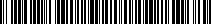 UNP: 1801-21-004977Znak sprawy: 1801-IPP.102.3.2021                                                                                                                                                 Zakładowa Organizacja Związkowa                                                                                    ZZ Celnicy PL                                                                                    Izby Administracji Skarbowej                                                                                     w Rzeszowie             W odpowiedzi na pismo Zakładowej Organizacji Związkowej  ZZ Celnicy PL Izby Administracji Skarbowej w Rzeszowie z dnia 14 stycznia 2021 r. znak ZZ Celnicy PL - IOZ/4/2021, Dyrektor Izby Administracji Skarbowej w Rzeszowie przekazuje informacje                   i wyjaśnienia dot. kwestii podniesionych w powyższym piśmie w pkt 1 – 3.Ad 1	Zawieszenie działalności przejścia drogowego OC Krościenko nastąpiło na mocy rozporządzenia Ministra Spraw Wewnętrznych i Administracji z dnia 13 marca 2020 r. w sprawie czasowego zawieszenia lub ograniczenia ruchu granicznego na określonych przejściach granicznych (Dz.U.2020.435, dalej: Rozporządzenie). Zgodnie z treścią § 1 zarządzenia „zawiesza się od dnia 15 marca 2020 r. od godz. 0.00 do odwołania ruch graniczny na przejściach granicznych z Federacją Rosyjską, Republiką Białorusi oraz Ukrainą, których wykaz określony jest w załączniku nr 1 do rozporządzenia”. W tabeli stanowiącej załącznik nr 1 do Rozporządzenia (lit. c, pkt 6) wymieniono drogowe przejście graniczne Krościenko-Smolnica.	Dyrektor IAS w Rzeszowie nie posiada informacji o powodach, dla których wyżej wymienione przejście znalazło się wśród tych, przez które ruch graniczny został zawieszony.Ad 2	Nie przywrócono do tej pory funkcjonowania przejścia drogowego Krościenko-Smolnica z powodu braku przepisów, zezwalających na takie działanie. Załącznik nr 1 do Rozporządzenia od dnia ogłoszenia był zmieniany trzykrotnie:przez § 1 pkt 1 rozporządzenia z dnia 14 maja 2020 r. (Dz.U.2020.864) zmieniającego Rozporządzenie z dniem 15 maja 2020 r.,przez § 1 pkt 2 rozporządzenia z dnia 2 lipca 2020 r. (Dz.U.2020.1183) zmieniającego Rozporządzenie z dniem 6 lipca 2020 r.,przez § 1 pkt 1 rozporządzenia z dnia 2 października 2020 r. (Dz.U.2020.1704) zmieniającego Rozporządzenie z dniem 6 października 2020 r.Żadna ze zmian nie obejmowała przejścia drogowego Krościenko-Smolnica.Ad 3	Dyrektor IAS w Rzeszowie nie posiada informacji o przewidywanym terminie uruchomienia przejścia drogowego OC Krościenko.                                                                                    Z up. Dyrektora                                                                      Izby Administracji Skarbowej                                                                                    w Rzeszowie                                                                                     Witold Mrozek                                                                                  Z-ca Dyrektora                                                         /podpisano kwalifikowanym podpisem elektronicznym/         Otrzymują:- Adresat (na adres poczty elektronicznej: a_marciniec@wp.pl)- A/aDokument podpisany kwalifikowanym podpisem elektronicznym